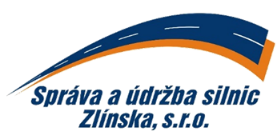 
DODAVATEL:	VÍNO ZLOMEK & VÁVRA	Klára Ježková, DiS687 63 Boršice u Blatnice 400IČ: 28286707    e-mail: XXXXXXXXXXXXObjednáváme u Vás: Součástí faktury musí být potvrzená objednávka a objednatelem potvrzený předávací protokol.ODBĚRATEL:IČ: 269 13 453t: 577 044 220Správa a údržba silnic Zlínska, s.r.o.DIČ: CZ26913453IDDS: ib33u2hK Majáku 5001Banka: UniCredit Banke: XXXXXXXXXX760 01 Zlínč.ú.: XXXXXXXwww.suszlin.czOBJEDNÁVKA č.: OV-241/2021ze dne: 15.10.2021Pol.množstvínázevnázevcena vč. DPH1.300 ksTramín červený, vzh plosladký š. 7/20 RADOSTTramín červený, vzh plosladký š. 7/20 RADOSTXXXXXXX,00Kč2.25 ksPálava 2019 š. 28/19 OKAMŽIKYPálava 2019 š. 28/19 OKAMŽIKYXXXXXXXKč3.300 ksnalepovací medaile s vlastním logemnalepovací medaile s vlastním logemXXXXXXXXX00Kč4.1 kspříprava k tiskupříprava k tiskuXXXXXXKčtermín, místo dodání:termín, místo dodání:termín, místo dodání:do 15.11.2021, Zlíndo 15.11.2021, Zlíndo 15.11.2021, Zlínsplatnost faktur:splatnost faktur:splatnost faktur:30 dnů30 dnů30 dnůvyřizuje:vyřizuje:vyřizuje:xxxxxxxxxxxxxxxxxxxxxxxxtelefon/mobil:telefon/mobil:telefon/mobil:+xxxxxxxx+xxxxxxxx+xxxxxxxxe-mail:e-mail:e-mail:xxxxxxxxxxxxxxxxxxxxxxxxxxxPotvrzení odběratele: (razítko a podpis)Libor Lukášjednatel společnostiPotvrzení dodavatele(*): (jméno, podpis, razítko)Vyřizuje: (jméno hůlkovým písmem)tel.: Potvrzení odběratele: (razítko a podpis)Libor Lukášjednatel společnosti